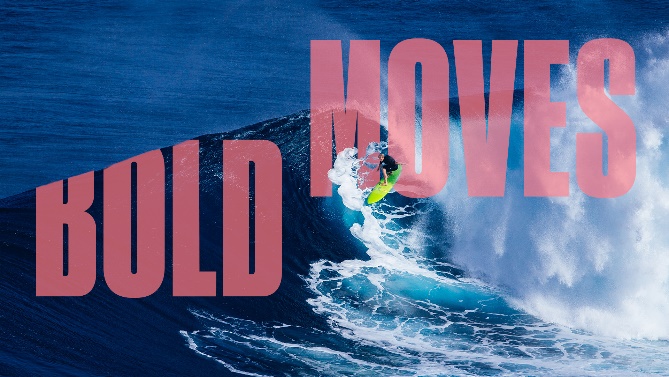 “All About Him”Matthew 26:26-29STUDY GUIDERead Matthew 26:26-29. Put yourself in the place of Jesus’ disciples. What would make of Jesus’ words comparing his “broken body” to the bread of Passover and the wine as his blood? Read John 6:53-60. What was the reaction of many of Jesus’ disciples to these words? What do these words mean to us as post-resurrection people? How would you explain the significance of the sacrament of Holy Communion to a non-believing friend? 